ФЕДЕРАЛЬНАЯ   АНТИМОНОПОЛЬНАЯ   СЛУЖБА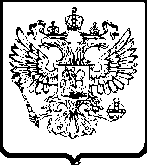 УПРАВЛЕНИЕ Федеральной антимонопольной службы по Омской областипр-кт  К. Маркса, 12 А, г. Омск, 644010,  e-mail: to55@fas.gov.ru                               тел. (3812) 32-06-96, факс (3812) 32-06-96Решение № 03-10.1/40-2013о признании жалобы необоснованнойКомиссия Омского УФАС России по контролю в сфере размещения заказов на территории Омской области (далее - Комиссия) в составе:Шмаковой Т.П. -  заместителя руководителя Управления, Председателя Комиссии;Иванченко О.И. – начальника отдела контроля размещения государственного заказа, заместителя Председателя Комиссии;Шевченко А.Н. – ведущего специалиста-эксперта отдела контроля размещения государственного заказа, члена Комиссии; Вормсбехера А.В. – главного специалиста-эксперта отдела контроля размещения государственного заказа, члена Комиссии;Кусановой Ш.М. – главного специалиста-эксперта отдела контроля размещения государственного заказа, члена Комиссии,рассмотрев жалобу ООО «Строительная Компания «Стройподряд» (далее – Заявитель, Общество) на действия уполномоченного органа – Министерство труда и социального развития Омской области и его единой комиссии (далее – уполномоченный орган, единая комиссия) при проведении открытого аукциона в электронной форме на право заключения договора на выполнение работ по строительству спального корпуса на 150 мест в бюджетном стационарном учреждении социального обслуживания Омской области «Атакский психоневрологический интернат» (извещение № 0152200001113000003) (далее – открытый аукцион),в присутствии <…>,УСТАНОВИЛА:1. В  Омское  УФАС  России  поступила жалоба Заявителя (вх. № 1478 от 20.02.2013), в которой указано, что единая комиссия нарушила требования Федерального закона от 21.07.2005 года № 94-ФЗ «О размещении заказов на поставки товаров, выполнение работ, оказание услуг для государственных и муниципальных нужд» (далее – Федеральный закон «О размещении заказов»), неправомерно отказав Обществу в допуске к участию в аукционе.2. На запрос Омского УФАС России (исх. № 03-1035 от 21.02.2013) уполномоченным органом были представлены материалы открытого аукциона (вх. № 1605 от 25.02.2013).Из представленных материалов открытого аукциона и информации, размещенной на официальном сайте Российской Федерации в информационно-телекоммуникационной сети «Интернет» www.zakupki.gov.ru (далее - официальный сайт), следует, что 09.01.2013 на указанном сайте уполномоченный орган разместил извещение о проведении открытого аукциона и документацию об аукционе, установив начальную (максимальную) цену договора 10000000 рублей.14.01.2013 на официальном сайте опубликованы разъяснения к извещению.15.01.2013 уполномоченный орган внес изменения в документацию об аукционе.Из протокола рассмотрения первых частей заявок на участие в аукционе от 04.02.2013 следует, что поступило тридцать две заявки на участие в аукционе, девятнадцати участникам размещения заказа отказано в допуске к участию в аукционе, в том числе Заявителю.В соответствии с протоколом проведения аукциона от 07.02.2013 три участника размещения заказа приняли участие в аукционе, наименьшую цену 9 450 000 рублей предложил участник № 15.Согласно протоколу подведения итогов аукциона от 11.02.2013 заявки всех участников размещения заказа признаны соответствующими требованиям, установленным документацией об аукционе.3. В результате рассмотрения жалобы и осуществления в соответствии с частью 5 статьи 17 Федерального закона «О размещении заказов» внеплановой проверки Комиссия установила следующее.В силу требований части 1 статьи 41.9 Федерального закона «О размещении заказов» аукционная комиссия проверяет первые части заявок на участие в открытом аукционе в электронной форме, содержащие предусмотренные частью 4 статьи 41.8 настоящего Федерального закона сведения, на соответствие требованиям, установленным документацией об открытом аукционе в электронной форме в отношении товаров, работ, услуг, на поставки, выполнение, оказание которых размещается заказ.Согласно пункту 2 части 4 статьи 41.9 настоящего Федерального закона участник размещения заказа не допускается к участию в открытом аукционе в электронной форме в случае несоответствия сведений, предусмотренных частью 4 статьи 41.8 настоящего Федерального закона, требованиям документации об открытом аукционе в электронной форме.Пунктом 1 части 4 статьи 41.6 Федерального закона «О размещении заказов» установлено, что документация об открытом аукционе в электронной форме должна содержать  требования к качеству, техническим характеристикам товара, работ, услуг, требования к их безопасности, требования к функциональным характеристикам (потребительским свойствам) товара, требования к размерам, упаковке, отгрузке товара, требования к результатам работ и иные показатели, связанные с определением соответствия поставляемого товара, выполняемых работ, оказываемых услуг потребностям заказчика. При этом должны быть указаны используемые для определения соответствия потребностям заказчика или эквивалентности предлагаемого к поставке или к использованию при выполнении работ, оказании услуг товара максимальные и (или) минимальные значения таких показателей и показатели, значения которых не могут изменяться.В соответствии с требованиями пункта 1 части 3 статьи 41.6 и подпункта «б» пункта 1 части 4 статьи 41.8 настоящего Федерального закона пункт 1.4 документации об аукционе содержит требование к содержанию и составу заявки на участие в открытом аукционе в электронной форме:«Первая часть заявки на участие в открытом аукционе в электронной форме должна содержать следующие сведения:согласие участника размещения заказа на выполнение работ на условиях, предусмотренных документацией об открытом аукционе в электронной форме, а также конкретные показатели используемого товара, соответствующие значениям, установленным документацией об открытом аукционе в электронной форме (Ведомость объемов работ), и указание на товарный знак (его словесное обозначение) (при его наличии) предлагаемого для использования товара при условии отсутствия в документации об открытом аукционе в электронной форме указания на товарный знак используемого товара».	Ведомостью объемов работ № 1 «Благоустройство», размещенной на официальном сайте вместе с извещением о проведении аукциона и документацией об аукционе, установлены значения показателей используемого товара без указания товарного знака, например: Согласно протоколу рассмотрения первых частей заявок на участие в открытом аукционе от 04.02.2013 Заявителю (заявка с порядковым номером 18) отказано в допуске к участию в аукционе по следующему основанию:«Отказать в допуске к участию в аукционе на основании пункта 1 части 4 статьи 41.9 Закона в связи с непредоставлением сведений, предусмотренных частью 4 статьи 41.8 Закона. Согласно пункту 1.4 документации об аукционе первая часть заявки на участие в аукционе должна содержать следующие сведения: согласие участника размещения заказа на выполнение работ, предусмотренных документацией об открытом аукционе в электронной форме, а также конкретные показатели используемого товара, соответствующие значениям, установленным документацией об открытом аукционе в электронной форме (Ведомость объемов работ), и указание на товарный знак (его словесное обозначение) (при его наличии) предлагаемого для использования товара при условии отсутствия в документации об открытом аукционе в электронной форме указания на товарный знак используемого товара.В первой части заявки на участие в аукционе не содержатся конкретные показатели используемого товара, предусмотренные Ведомостью объемов работ:1) в позиции 4 "Песок" (речной);2) в позиции 7 "Устройство покрытия" (из горячих асфальтобетонных смесей плотных мелкозернистых с размером зерен до 20 мм, плотность каменных материалов: 2,5-29т/мЗ);3) в позиции 12 "Устройство покрытия" (из горячих асфальтобетонных смесей плотных мелкозернистых с размером зерен до 20 мм, плотность каменных материалов: 2,5-29т/мЗ);4) в позиции 16 "Песок" (речной);5) в позиции 18 "Камни бортовые" (дорожные, размеры: 1000x300x150мм; морозостойкость не менее 200);6) в позиции 19 "Камни бортовые" (тротуарные, размеры: 1000x200x80 мм; морозостойкость не менее 200);7) в позиции 20 "Устройство бетонных плитных тротуаров" (марки 300 толщиной 35 мм)». Изучив заявки на участие в аукционе всех участников размещения заказа, Комиссия установила, что заявка Общества по указанным позициям действительно не соответствовала требованиям документации об аукционе (не были указаны отдельные показатели товаров, используемых при выполнении работ), следовательно, единая комиссия обоснованно отказала Заявителю в допуске к участию в открытом аукционе по вышеуказанным основаниям.На основании изложенного, руководствуясь частью 6 статьи 60 Федерального закона «О размещении заказов», пунктом 5.6 Положения о территориальном  органе  Федеральной  антимонопольной  службы, утвержденного приказом Федеральной антимонопольной службы от 26.01.2011 № 30,  зарегистрированного в Минюсте РФ 21.03.2011 № 20204, пунктами 3.35 и 3.37 Административного регламента Федеральной антимонопольной службы по исполнению государственной функции по рассмотрению жалоб на действия (бездействие) заказчика, уполномоченного органа, специализированной организации, конкурсной, аукционной или котировочной комиссии, оператора электронной площадки при размещении заказа на поставки товаров, выполнение работ, оказание услуг, в том числе при размещении заказов на энергосервис, для государственных, муниципальных нужд, нужд бюджетных учреждений, утвержденным приказом ФАС России от 24.07.2012 № 498, зарегистрированного в Минюсте России 01.08.2012 № 25073, КомиссияР Е Ш И Л А:Признать необоснованной жалобу ООО «Строительная Компания «Стройподряд» на действия уполномоченного органа – Министерство труда и социального развития Омской области и его единой комиссии при проведении открытого аукциона в электронной форме на право заключения договора на выполнение работ по строительству спального корпуса на 150 мест в бюджетном стационарном учреждении социального обслуживания Омской области «Атакский психоневрологический интернат». Настоящее решение может быть обжаловано в судебном порядке в течение трех месяцев со дня его принятия.27 февраля 2013 г.г. Омск№ позицииНаименование4Песок для строительных работ природный речной7Устройство покрытия толщиной 6 см из горячих асфальтобетонных смесей плотных мелкозернистых с размером зерен до 20 мм, плотность каменных материалов: 2,5-2,9 т/м³.12Устройство покрытия толщиной 6 см из горячих асфальтобетонных смесей плотных мелкозернистых с размером зерен до 20 мм, плотность каменных материалов: 2,5-2,9 т/м³.16Песок для строительных работ природный речной18Камни бортовые дорожные, размеры: 1000х300х150мм; класс бетона В 30; морозостойкость не менее 200.19Камни бортовые тротуарные, размеры: 1000х300х150мм; класс бетона В 30; морозостойкость не менее 200.20Устройство бетонных плитных тротуаров марки 300 толщиной 35 мм с заполнением швов: песком. Песок для строительных работ природный речной.Председатель КомиссииТ.П.ШмаковаЗаместитель Председателя КомиссииО.И.ИванченкоЧлены Комиссии:А.Н ШевченкоА.В.ВормсбехерШ.М.Кусанова